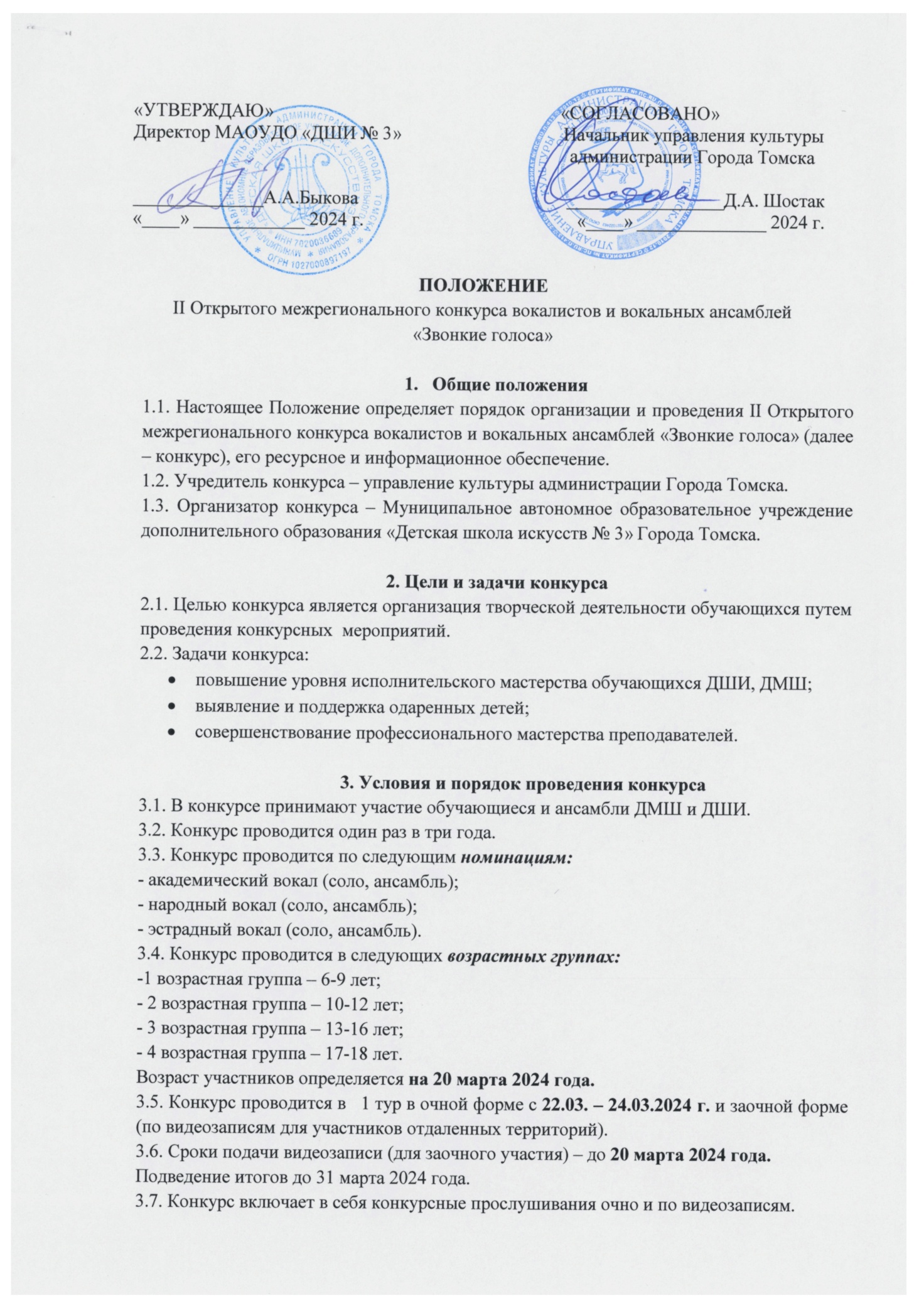 «УТВЕРЖДАЮ»                                                              «СОГЛАСОВАНО»Директор МАОУДО «ДШИ № 3»                                   Начальник управления культуры                                                                                              администрации Города Томска______________А.А.Быкова                                             _________________Д.А. Шостак«____» ____________ 2024 г.                                              «____» ______________ 2024 г.ПОЛОЖЕНИЕII Открытого межрегионального конкурса вокалистов и вокальных ансамблей«Звонкие голоса»Общие положения1.1. Настоящее Положение определяет порядок организации и проведения II Открытого межрегионального конкурса вокалистов и вокальных ансамблей «Звонкие голоса» (далее – конкурс), его ресурсное и информационное обеспечение.1.2. Учредитель конкурса – управление культуры администрации Города Томска.1.3. Организатор конкурса – Муниципальное автономное образовательное учреждение дополнительного образования «Детская школа искусств № 3» Города Томска.2. Цели и задачи конкурса2.1. Целью конкурса является организация творческой деятельности обучающихся путем проведения конкурсных  мероприятий.2.2. Задачи конкурса:повышение уровня исполнительского мастерства обучающихся ДШИ, ДМШ;выявление и поддержка одаренных детей;совершенствование профессионального мастерства преподавателей.3. Условия и порядок проведения конкурса3.1. В конкурсе принимают участие обучающиеся и ансамбли ДМШ и ДШИ.3.2. Конкурс проводится один раз в три года.3.3. Конкурс проводится по следующим номинациям:- академический вокал (соло, ансамбль);- народный вокал (соло, ансамбль);- эстрадный вокал (соло, ансамбль).3.4. Конкурс проводится в следующих возрастных группах:-1 возрастная группа – 6-9 лет;- 2 возрастная группа – 10-12 лет;- 3 возрастная группа – 13-16 лет;- 4 возрастная группа – 17-18 лет. Возраст участников определяется на 20 марта 2024 года.3.5. Конкурс проводится в   1 тур в очной форме с 22.03. – 24.03.2024 г. и заочной форме (по видеозаписям для участников отдаленных территорий).3.6. Сроки подачи видеозаписи (для заочного участия) – до 20 марта 2024 года.Подведение итогов до 31 марта 2024 года. 3.7. Конкурс включает в себя конкурсные прослушивания очно и по видеозаписям. Произведения исполняются наизусть. Конкурсные исполнения допускают смену сценического костюма, для заочного участия допускается направление видеозаписей разными файлами.    3.8. Основные критерии оценки:- техника исполнения, музыкальность, эмоциональность, выразительность;- чистота исполнения, культура звука, понимание стиля;-соответствие репертуара возрасту и вокальным данным исполнителя;-уровень ансамблевой подготовки коллектива (номинация ансамбль);- артистичность, сценический костюм;- соблюдение требований Положения конкурса.3.9. Для участия в конкурсе необходимо в срок до 15.03.2024 года подать следующие документы: - Заявку-договор (Приложение № 1), заполненную на компьютере в формате DOC-DOCX и подписанную в формате PDF-Согласие на обработку персональных данных (Приложение № 2), подписанное в формате PDF или JPEG, от участника или его законного представителя.Документы направляются на электронную почту: Dshi3.tomsk.konkurs@yandex.ru После получения заявки-договора организатор направляет участнику конкурса квитанцию для оплаты, подтверждение оплаты и видеозапись (для заочного участия) участник должен направить на почту организатора не позднее 20.03.2024 года.К очным прослушиваниям и просмотрам видеозаписей (для заочного участия) допускаются участники, соответствующие требованиям Положения и по которым произведена оплата за организацию конкурса.Заявки, направленные  с нарушением указанных сроков, приниматься не будут.3.10. Организатор вправе прекратить прием  заявок ранее установленного срока в том случае, если количество поданных заявок на участие в Конкурсе превысило технические возможности проведения Конкурса. 3.11. Требования к видеозаписи (для заочного участия): запись должна быть представлена в виде цельного файла или двух файлов в допустимых форматах (avi, mp4, flv, wmv) на электронном носителе или через интернет–ресурсы по обмену файлами (Яндекс. Диск, Облако и др.) Видеозапись с наложением звука, исправлением реального звучания солиста от участия в конкурсном отборе – отклоняется. Допускается любительский формат при соблюдении всех условий настоящего положения о Конкурсе. Важно, чтобы видеозапись не подвергалась профессиональной обработке.  4. Программные требования1. Номинация «Академический вокал» (соло)1 возрастная группа:2 (два) разнохарактерных произведения.2 возрастная группа:2 (два) разнохарактерных и разножанровых произведения.3, 4 возрастные группы:2 (два) разнохарактерных и разножанровых произведения.2. Номинация «Народный вокал» (соло)1 возрастная группа:два разнохарактерных произведения по выбору исполнителя2, 3, 4 возрастные группы 2 произведения:- одно произведение a′cappella (без инструментального сопровождения);- с инструментальным сопровождением3. Номинация «Эстрадный вокал» (соло)Участникам всех возрастных групп предлагается исполнение двух произведений:- произведение отечественного композитора на родном языке (на русском или родном языке);               - наличие в фонограмме бэквокала – не допускается;- произведение по выбору исполнителя.4. Номинация «Академический вокал» (ансамбль)Участникам всех возрастных групп предлагается исполнение двух разностилевых и разнохарактерных произведений.5. Номинация «Эстрадный вокал» (ансамбль)Участникам всех возрастных групп предлагается исполнение двух произведений:- произведение отечественного композитора на родном языке (на русском или родном языке);             -наличие в фонограмме бэквокала – не допускается;- произведение по выбору.6. Номинация «Народный вокал» (ансамбль)Участникам всех возрастных групп предлагается исполнение двух произведений:- одно произведение a′cappella (без инструментального сопровождения);- с инструментальным сопровождением.Участникам 1 возрастной группы разрешается исполнять оба произведения с музыкальным сопровождением. 5. Жюри конкурса4.1. Для проведения конкурса организатор формирует состав жюри и определяет его председателя. В состав жюри входят представители профильных профессиональных и  высших и учебных заведений сибирского региона, города Томска.Порядок обсуждения конкурсных выступлений и процедура голосования устанавливается Председателем жюри. Выступление участников конкурса оценивается по 25-балльной системе по видеозаписям. Форма голосования жюри – закрытая, решения пересмотру не подлежат. Оценки жюри выставляются путем заполнения оценочных листов с необходимой информацией о конкурсантах. Результаты оформляются организаторами в виде письменного протокола, который подписывается всеми членами жюри. В случае спорной ситуации решение принимается председателем жюри. Решения председателя жюри и состава жюри являются окончательными и не подлежат оспариванию. 4.2. Жюри конкурса имеет право: -  присуждать не все премии;-  присуждать одну премию нескольким солистам и ансамблям;-  формировать программу Гала-концерта; - отстранить от конкурсного прослушивания участника, программа которого не соответствует настоящему Положению.4.3. Решением жюри по итогам конкурса в каждой категории присуждаются призовые места – лауреат I, II, III степеней и дипломант. 4.4. Конкурсанты, не занявшие призовые места, получают сертификаты участников конкурса (направляются в электронном формате).4.5. Дипломы по итогам конкурса вручаются на Гала-концерте или выдаются индивидуально официальным представителям организаций участников для вручения победителям на местах (в учреждении).4.6 Результаты Конкурса публикуются на официальном сайте МАОУДО «ДШИ №3»  http://  /, официальных страницах МАОУДО «ДШИ №3» в социальных сетях ВКонтакте https://vk.com/.6. Финансовые условия5.1. Оплата услуг по организации конкурса производится участниками до 20 марта 2024 года на основании квитанции, направленной организатором.Стоимость услуг по организации конкурса составляет: - соло – 600 рублей; - дуэт – 1000 рублей; - ансамбль – 1500 рублей.Оплата производится  путем перечисления денежных средств на счет МАОУДО «ДШИ № 3».5.2. Денежные средства за услуги по организации конкурса направляются на возмещение расходов, связанных с организацией работы жюри, изданием печатной продукции конкурса.Контактная информация организатора конкурса:по организационным вопросам обращаться: - Быкова Алена Александровна - директор, тел. 8 (38-22) 64-34-48; - Шкурова Анна Викторовна - заместитель директора по развитию тел. 8 (38-22) 64-34-48; - Кудля Светлана Анатольевна – заместитель директора по учебной работе тел. 8 (38-22) 64-32-84 -Липкина Оксана Михайловна – (по вопросам подготовки квитанций и оплаты) – тел. 8 (38-22)  64-48-08Электронная почта: Dshi3.tomsk.konkurs@yandex.ruПриложение № 1Заявка на участие в II Открытом межрегиональном конкурсе вокалистов и вокальных ансамблей  «Звонкие голоса»Заявку составил __________________________________________________________________Дата подачи заявки: «____»______________Приложение № 2ДОГОВОР № ____на участие  во II Открытого межрегионального конкурса вокалистов и вокальных ансамблей «Звонкие голоса»«___» _____________  2023 г.                                                                             г. ТомскОрганизатор конкурса Муниципальное автономное образовательное учреждение дополнительного образования «Детская школа искусств № 3» Города Томска в лице директора Быковой Алены Александровны, действующей на основании Устава, с одной стороны, и ________________________________________________, именуемая (ый) в дальнейшем «Заказчик», заключили настоящий договор о нижеследующем:Основные положения1.1 Предметом договора является участие во II Открытого межрегионального конкурса вокалистов и вокальных ансамблей «Звонкие голоса» (далее Конкурс) наименование учреждения(полностью),____________________________________________________________1.2.Сроки проведения: Конкурс проводится 22 – 24 марта 2024 года.1.3. Место проведения: Конкурс организуется в концертном зале МАОУДО «ДШИ №3» по адресу: г. Томск,  Иркутский тракт, 194/1. 2.Обязанности «Заказчика»2.1. «Заказчик» обязуется:-  представить в Оргкомитет Заявку в печатном (2 экз.) и электронном виде (в формате WORD), согласие родителей (законных представителей участника конкурса) на обработку персональных данных, акты сдачи – приемки выполненных услуг (2 экз.);- внести на счёт МАОУДО «ДШИ № 3»  оплату услуг по организации во II Открытого межрегионального конкурса вокалистов и вокальных ансамблей «Звонкие голоса в размере  __________________________________ в срок до 20 марта 2024 года. 3. Обязанности «Исполнителя»3.1.  МАОУДО «ДШИ № 3» обязуется взять на себя  обязательства по организации и проведению во II Открытого межрегионального конкурса вокалистов и вокальных ансамблей «Звонкие голоса».3.2. Своевременно уведомлять «Заказчика» обо всех изменениях в программе Конкурса.4. Прочие условия  4.1. Срок оказания услуг: с момента подписания сторонами настоящего договора по 31 декабря   2024 годаРеквизиты сторонПриложение № 3                                                                                                                                               Актсдачи-приемки выполненных услугг. Томск							               «_____»  __________2024 г. Муниципальное автономное образовательное учреждение дополнительного образования «Детская школа искусств № 3» Города Томска в лице директора Быковой Алены Александровны, с одной стороны, и  __________________________, именуемая (ый) в дальнейшем «Заказчик» с другой стороны удостоверяем, что:1. Организатор II Открытого межрегионального конкурса вокалистов и вокальных ансамблей «Звонкие голоса» МАОУДО «Детская  школа искусств № 3» Города Томска оказал услуги, предусмотренные договором № ____  от _______________2024 года, в полном объеме, качественно, в установленные сроки на сумму _________________рублей. 2. «Заказчик»  принял оказанные услуги, претензий не имеет. РЕКВИЗИТЫ СТОРОНПриложение № 4Согласие родителей или других законных представителей на обработку персональных данных несовершеннолетнего участникаЯ, ________________________________________________________________________, 
                                                     (фамилия, имя, отчество (последнее – при наличии) – мать, отец или другой законный представитель)Паспорт _______________, выдан _____________________________________________
                                               (серия, номер)		                       (дата выдачи, наименование выдававшего органа)
проживающий (-ая) по адресу _____________________________________________________,
являюсь законным представителем (мать, отец, опекун) своего несовершеннолетнего (-ней) 
_______________________________________________________________________________,
                                                                                          (фамилия, имя, отчество (последнее – при наличии)  несовершеннолетнего)
_____________________ года рождения, далее – Участник,в соответствии с требованиями статей 3, 9  Федерального  закона от 27.07.2006 № 152-ФЗ «О персональных данных», даю согласие МАОУДО «ДШИ №3»  (далее – Оператор) на обработку моих персональных данных и персональных данных несовершеннолетнего(-ней): фамилия, имя, отчество; паспортные данные или данные свидетельства о рождении, дата рождения; сведения о гражданстве; адрес регистрации и проживания; контактный телефон, электронная почта; место учебы, специальность, класс, курс, группа, а также фото- и видеоматериалы, с целью организации и проведения с его участием различных мероприятий в рамках Организатор II Открытого межрегионального конкурса вокалистов и вокальных ансамблей «Звонкие голоса» МАОУДО «Детская  школа искусств № 3» Города Томска (далее – Конкурс), с использованием или без использования средств автоматизации, включая хранение этих данных в архивах и размещение в информационно-телекоммуникационных сетях (в том числе на официальном сайте и на страницах Оператора в социальных сетях сети Интернет) с целью публикации результатов проведенных мероприятий.Предоставленные персональные данные могут использоваться для сбора, систематизации, накопления, хранения, подтверждения, изменения, использования, обезличивания, блокирования, уничтожения. Оператор вправе обрабатывать персональные данные посредством внесения их в электронную базу данных, включения в списки (реестры) и отчетные формы, предусмотренные документами, регламентирующими предоставление отчетных данных (документов), и передавать их уполномоченным органам. Персональные данные, указанные в настоящем Согласии, могут быть переданы третьим лицам, в том числе Департаменту по культуре Томской области. Прошу считать данные сведения общедоступными. Настоящее согласие вступает в силу со дня его подписания и действует без ограничения его срока.Согласие может быть отозвано мною в любое время на основании моего письменного заявления. Я подтверждаю, что мне известно о праве отозвать свое согласие посредством составления соответствующего письменного документа.Настоящим подтверждаю, что предоставленные мною персональные данные являются полными и достоверными.«___» ___________________ 2024года                       ________________ / _________________				подпись			ФИО1– Фамилия, имя участника;– дата рождения, количество полных лет, класс ДШИ или название коллектива, списочный состав участников (с указанием возраста каждого)	2НоминацияВозрастная группа3Наименование учреждения, подготовившего конкурсанта4Фамилия, имя, отчество (последнее – при наличии) полностьюпреподавателя или руководителя коллектива, эл. адрес, телефон 5Фамилия, имя,  отчество (последнее – при наличии) полностьювсех педагогов (концертмейстеров), дополнительно работающих с конкурсантом (коллективом)6Программа выступлений: –названия номеров –автор (композитор, писатель)–продолжительность–необходимые технические средства (количество микрофонов, указать звуковые носители и т.д.)МАОУДО «ДШИ №3»634040, г.Томск, Иркутский тракт, 194/1ИНН 7020036689 КПП 701701001Банковский реквизиты:Номер единого банковского счета: 40102810245370000058 Банк: ОТДЕЛЕНИЕ Томск//УФК по Томской области, г.ТомскУФК по Томской области,  ДФ АТ (МАОУДО «ДШИ №3», Л/с: 30911ДШИ30245) Номер казначейского счета: 03234643697010006500 Номер единого банковского счета: 40102810245370000058БИК 046902001«Заказчик»                               Директор                                   А.А. БыковаМПМуниципальное автономное учреждение дополнительного образования «Детская школа искусств № 3» Города Томска634040, г.Томск, Иркутский тракт, 194/1ИНН 7020036689 КПП 701701001Банковский реквизиты:ОТДЕЛЕНИЕ ТОМСК Г ТОМСКДФ АТ (МАОУДО «ДШИ № 3», л/с30911 ДШИ30245)Р/с 40701810300003000001БИК 046902001«Заказчик»                               (подпись)Директор                                  А.А. Быкова